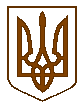 Баришівська  селищна  рада                                                                                                                                Баришівського  районуКиївської  областіVII скликанняР І Ш Е Н Н Я         20.11.2020                                                                                          № проектПро безоплатну передачу рухомого майна, що перебуває у комунальній власності Баришівської селищної ради та обліковується на балансі КНП «Центр первинної медико – санітарної допомоги» у комунальну власність Березанської міської ради.Керуючись статтею 26, 60, пунктом 10 Прикінцевих та перехідних положень Закону України «Про місцеве самоврядування в Україні»,  Законом України «Про передачу об’єктів права державної та комунальної власності», Законом України   «Про добровільне об’єднання територіальних громад»,  враховуючи рішення Баришівської селищної ради від 21.09.2020 №1459-32-07 «Про безоплатне прийняття із спільної власності територіальних громад сіл, селища Баришівського району у комунальну власність Баришівської селищної ради Комунального некомерційного підприємства «Центр первинної медико – санітарної допомоги» Баришівської районної ради Київської області, рухомого та нерухомого майна, закріпленого за ним»,  від 12.10.2020 № 1540-33-07 «Про затвердження актів приймання – передачі рухомого та нерухомого майна із спільної власності територіальних громад сіл, селища Баришівського району у комунальну власність Баришівської селищної ради комунального некомерційного підприємства «Центр первинної медико – санітарної допомоги» Баришівської селищної ради», розглянувши клопотання головного лікаря КНП «ЦПМСД» Ковриги П.О. від 04.11.2020 № 596 , селищна рада  ВИРІШИЛА :1.Надати згоду на безоплатну передачу із комунальної власності Баришівської селищної ради  рухомого майна (основних засобів, необоротних матеріальних активів), що перебуває на балансі КНП «Центр первинної медико – санітарної допомоги» Баришівської селищної ради  у комунальну власність Березанської міської ради згідно з переліком, що додається (додаток 1до рішення сесії) та штатні одиниці, що закріплені за Яблунівським фельшерсько – акушерським пунктом,  Хмельовицьким фельдшерським пунктом та фельдшерським пунктом с.Дубове (додаток 2 до рішення сесії).2.Делегувати до складу комісії з приймання - передачі рухомого майна із комунальної власності  Баришівської селищної ради в комунальну власність Березанської міської ради:- Дибку Тетяну Миколаївну – начальника відділу комунальної власності, житлово – комунального господарства та благоустрою апарату виконавчого комітету Баришівської селищної ради;- Масловцеву Оксану Олександрівну – головного спеціаліста відділу бухгалтерського обліку та консолідованої звітності, апарату виконавчого комітету Баришівської селищної ради ;- Ковригу Павла Олександровича – головного лікаря КНП «ЦПМСД» Баришівської селищної ради ;- Дудку Ольгу Миколаївну – головного бухгалтер КНП «ЦПМСД» Баришівської селищної ради .3. Комунальному некомерційному підприємству «Центр первинної медико-санітарної допомоги» Баришівської селищної ради  здійснити приймання-передачу майна у відповідності до чинного законодавства та  бухгалтерських стандартів України.4. Контроль за виконанням цього рішення покласти на постійну комісію селищної ради з питань з питань комунальної власності, житлово – комунального господарства, благоустрою, будівництва, архітектури та енергозбереження.Селищний голова                                                      Олександр ВАРЕНІЧЕНКО